FAKTOR YANG MEMENGARUHI WISATAWAN NUSANTARA DAN WISATAWAN NASIONAL (OUTBOUND) MELAKUKAN PERJALANAN WISATASKRIPSIDiajukan untuk memenuhi salah satu syarat sidang skripsiGuna memperoleh gelar Sarjana EkonomiOleh:Desi Lafani154030094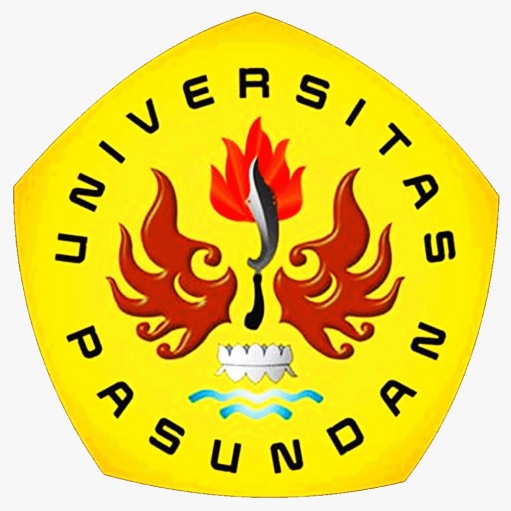      PROGRAM STUDI EKONOMI PEMBANGUNAN     FAKULTAS EKONOMI DAN BISNIS    UNIVERSITAS PASUNDAN BANDUNG 2019